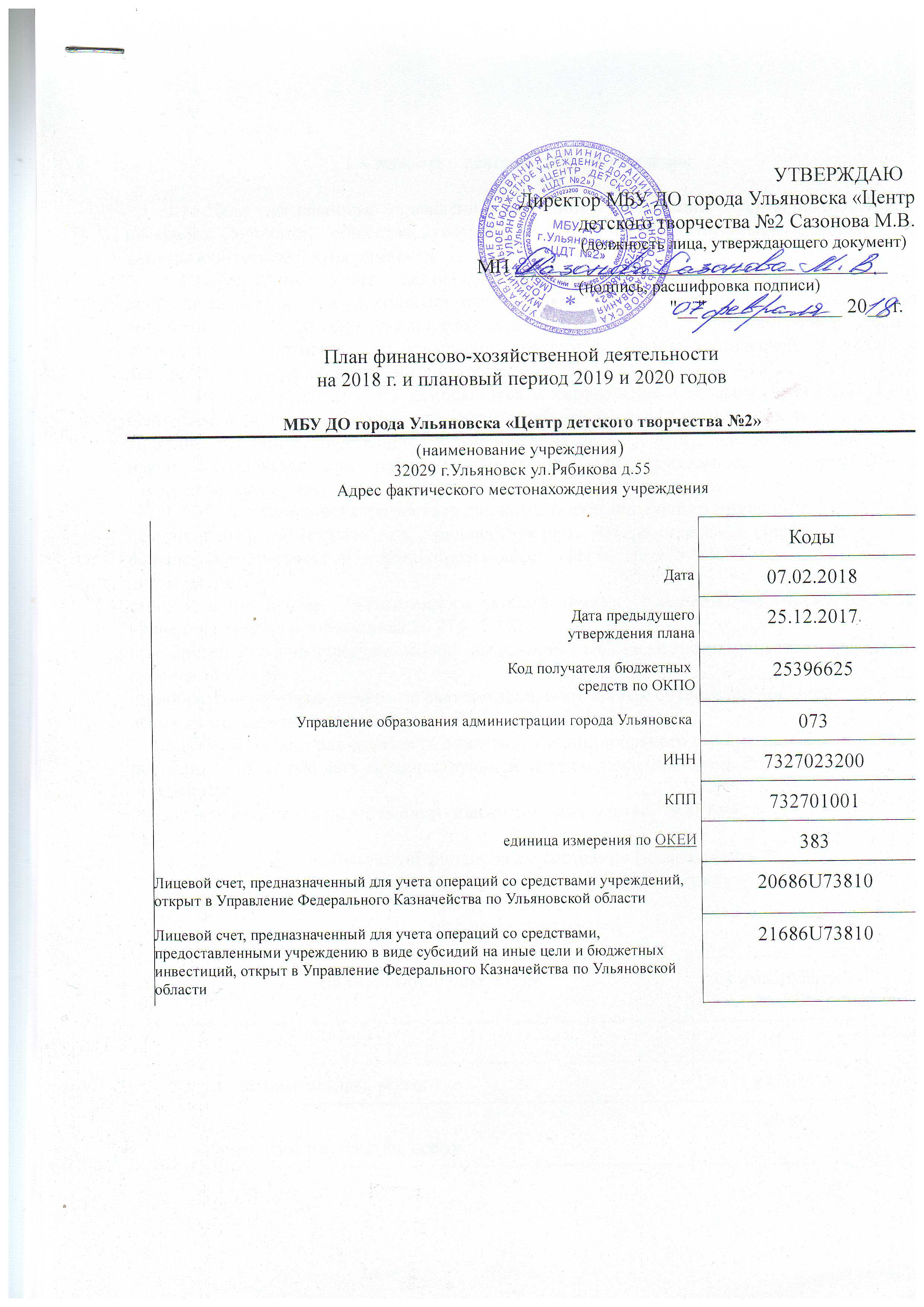 I. Сведения о деятельности  учреждения    1.1. Цели деятельности учреждения: Обучение  воспитание детей и подростков в интересах личности, общества, государства ,создание благоприятных условий для разностороннего развития личности    1.2.   Основные   виды   деятельности   учреждения: Реализация образовательных дополнительных программ согласно направлениям (видам) деятельности ,указанным в лицензии : художественно-эстетической ,культурологической , туристко-краеведческой , физкультурно-спортивной ,социально-педагогической ,научно-технической и услуг в интересах личности ,общества и государства.    1.3.  Перечень  услуг  (работ),  относящихся  в  соответствии с уставом учреждения  к его основным  видам  деятельности,  предоставление  которых  для  физических  июридических лиц осуществляется в том числе за плату: Осуществление методических , научно-исследовательский работ ; проведение культурнмассовых , спортивных , оздоровительных , досуговых мероприятий с учащимися учреждения,    1.4.  Общая балансовая стоимость недвижимого муниципального имуществана   последнюю   отчетную   дату,  предшествующую  дате  составления  Планафинансово-хозяйственной  деятельности (далее — План): 20 975 700,86 в том числестоимость имущества,  закрепленного  собственником  имущества за учреждением на праве оперативного  управления 20 975 700,86приобретенного  учреждением  за счет  выделенных собственником имущества учреждения средств 40 000,00 приобретенного учреждением  за счет доходов, полученных от иной приносящейдоход деятельности: 1 158 435,88    1.5. Общая балансовая стоимость движимого муниципального имущества напоследнюю отчетную дату, предшествующую дате составления Плана: 2 279 258,30 в том числебалансовая стоимость особо ценного движимого имущества: 79 881,94II. Показатели финансового состояния федеральногогосударственного учреждения (подразделения)на 01 января 2018 г.(последняя отчетная дата)111. Показатели по поступлениями выплатам учреждения на 2018 г.111. Показатели по поступлениями выплатам учреждения на 2019 г.111. Показатели по поступлениями выплатам учреждения на 2020 г.1У. Показатели выплат по расходамна закупку товаров, работ, услуг учрежденияна 2018 г.У. Сведения о средствах, поступающихво временное распоряжение учрежденияна 2018 г. и плановый 2019-2020 г.(очередной финансовый год)Справочная информацияРуководитель финансово-экономической службы   _____________/ Прокопьева О.Н.                                                                                            (подпись)              (расшифровка подписи)Исполнитель   ____________                                      		/    Прокопьева О.Н.                                                                                            (подпись)             (расшифровка подписи)Тел. (422)27-94-95Расчеты (обоснования)к плану финансово-хозяйственной деятельностимуниципального учреждения     1. Расчеты (обоснования) выплат персоналуКод видов расходов  111, 112, 119Источник финансового обеспечения субсидии на финансовое обеспечение выполнения муниципального задания из местного бюджета 1.1. Расчеты (обоснования) расходов на оплату труда      1.2 Расчеты (обоснования) выплат персоналу при направлении                         в служебные командировки           1.3. Расчеты (обоснования) выплат персоналу по уходу                                за ребенком 1.4. Расчеты (обоснования) страховых взносов на обязательное        страхование в Пенсионный фонд Российской Федерации, в Фонд        социального страхования Российской Федерации, в Федеральный                фонд обязательного медицинского страхования   2. Расчеты (обоснования) расходов на социальные и иные                             выплаты населениюКод видов расходов ________________________________________________________Источник финансового обеспечения __________________________________________            3. Расчет (обоснование) расходов на уплату налогов,                          сборов и иных платежейКод видов расходов 850Источник финансового обеспечения  субсидии на финансовое обеспечение выполнения муниципального задания из местного бюджета          4. Расчет (обоснование) прочих расходов (кроме расходов                     на закупку товаров, работ, услуг)Код видов расходов ________________________________________________________Источник финансового обеспечения __________________________________________     5. Расчет (обоснование) расходов на закупку товаров, работ, услугКод видов расходов 244_Источник финансового обеспечения субсидии на финансовое обеспечение выполнения муниципального задания из местного бюджета5.1. Расчет (обоснование) расходов на оплату услуг связи     5.2. Расчет (обоснование) расходов на оплату транспортных услуг5.3. Расчет (обоснование) расходов на оплату коммунальных услуг  5.4. Расчет (обоснование) расходов на оплату аренды имущества  5.5. Расчет (обоснование) расходов на оплату работ, услуг                          по содержанию имущества    5.6. Расчет (обоснование) расходов на оплату прочих работ, услуг 5.7. Расчет (обоснование) расходов на приобретение основных                       средств".       5.8. Расчет (обоснование) расходов на приобретение материальных запасов5.9 Расчет (обоснование) расходов на оплату прочих работ, услугКод видов расходов 244Источник финансового обеспечения на иные цели из  местного бюджета 6.0 Расчет (обоснование) расходов на оплату прочих работ, услугКод видов расходов 244субсидии на иные цели из бюджета субъекта Российской Федерации Приложение N 3к Порядку составления и утверждения планафинансово-хозяйственнойдеятельности муниципального учреждения,утвержденному приказом Управления образования администрации города Ульяновска                                                                                                                                                      от 25 ноября 2016 г. №1189                                                                                                            УТВЕРЖДАЮ                                            _______________________________                                             (наименование должности лица,                                                утверждающего документ;                                                 наименование органа,                                            _______________________________                                                осуществляющего функции                                                и полномочия учредителя                                                     (учреждения))                                            ___________ ___________________                                             (подпись)     (расшифровка                                                             подписи)                                            "__" _________ 20__ г.                                 СВЕДЕНИЯ           ОБ ОПЕРАЦИЯХ С ЦЕЛЕВЫМИ СУБСИДИЯМИ, ПРЕДОСТАВЛЕННЫМИ          ГОСУДАРСТВЕННОМУ (МУНИЦИПАЛЬНОМУ) УЧРЕЖДЕНИЮ НА 20__ Г.                                                             ┌────────────┐                                                             │    КОДЫ    │                                                             ├────────────┤                                               Форма по ОКУД │  0501016   │                                                             ├────────────┤                    от "__" ________ 20__ г.            Дата │            │                                                             ├────────────┤Государственное                                              │            │(муниципальное) учреждение                                   │            │(подразделение)            _____________________     по ОКПО │            │                                                             ├────────────┤                                   ┌────────┐           Дата │            │                           ИНН/КПП │        │  представления │            │                                   └────────┘     предыдущих │            │                                                    Сведений │            │                                                             ├────────────┤Наименование бюджета       _____________________    по ОКТМО │            │                                                             ├────────────┤Наименование органа,                                         │            │осуществляющего функции                                      ├────────────┤и полномочия учредителя    _____________________ Глава по БК │            │                                                             ├────────────┤Наименование органа,                                         │            │осуществляющего ведение                                      │            │лицевого счета             _____________________     по ОКПО │            │                                                             ├────────────┤Единица измерения: руб. (с точностью до второго              │            │десятичного знака)                                   по ОКЕИ │            │                                                             ├────────────┤    ___________________________________                      │            │     (наименование иностранной валюты)                по ОКВ │            │                                                             └────────────┘                                                   ┌──────────────────────┐                    Остаток средств на начало года │                      │                                                   └──────────────────────┘                                                                  ┌───────┐                                                   Номер страницы │       │                                                                  ├───────┤                                                    Всего страниц │       │                                                                  └───────┘Руководитель _________ ____________             (подпись) (расшифровка                         подписи)                                                          ┌ ─ ─ ─ ─ ─ ─ ─ ─ ─ ─ ─ ─ ─ ─ ─ ─ ─ ─ ─ ─ ─ ─ ─ ─ ─ ─ ─ ─ ─┐Руководитель                                                 ОТМЕТКА ОРГАНА, ОСУЩЕСТВЛЯЮЩЕГО ВЕДЕНИЕ ЛИЦЕВОГО СЧЕТА,финансово-                                                │               О ПРИНЯТИИ НАСТОЯЩИХ СВЕДЕНИЙ              │экономическойслужбы       _________ ____________                       │Ответственный ___________ _________ ____________ _________│             (подпись) (расшифровка                        исполнитель   (должность) (подпись) (расшифровка (телефон)                          подписи)                        │                                       подписи)           │Ответственный                                             │"__" ____________ 20__ г.                                 │исполнитель ___________ _________ ____________ __________ └ ─ ─ ─ ─ ─ ─ ─ ─ ─ ─ ─ ─ ─ ─ ─ ─ ─ ─ ─ ─ ─ ─ ─ ─ ─ ─ ─ ─ ─┘            (должность) (подпись) (расшифровка (телефон)                                    подписи)"__" _________ 20__ г.N п/пНаименование показателяСумма, рублей123Нефинансовые активы, всего:23 334 841,10из них:недвижимое имущество, всего:20 975 700,86в том числе: остаточная стоимость13 461 112,86особо ценное движимое имущество, всего:79 881,94в том числе: остаточная стоимостьФинансовые активы, всего:из них:денежные средства учреждения, всегоиз них:денежные средства учреждения на счетахиные финансовые инструментыДебиторская задолженность, всего:из них:дебиторская задолженность по доходамдебиторская задолженность по расходаминая дебиторская задолженностьОбязательства, всего:из них:долговые обязательствакредиторская задолженность, всего:из них:кредиторская задолженность за счет субсидии на финансовое обеспечение выполнения муниципального заданиякредиторская задолженность за счет поступлений от оказания услуг (выполнения работ) на платной основе и от иной приносящей доход деятельностив том числе:просроченная кредиторская задолженностьНаименование показателяКод строкиКод по бюджетной классификации Российской ФедерацииОбъем финансового обеспечения, руб. с точностью до двух знаков после запятой – 0,00)Объем финансового обеспечения, руб. с точностью до двух знаков после запятой – 0,00)Объем финансового обеспечения, руб. с точностью до двух знаков после запятой – 0,00)Объем финансового обеспечения, руб. с точностью до двух знаков после запятой – 0,00)Объем финансового обеспечения, руб. с точностью до двух знаков после запятой – 0,00)Объем финансового обеспечения, руб. с точностью до двух знаков после запятой – 0,00)Наименование показателяКод строкиКод по бюджетной классификации Российской Федерациивсегов том числев том числев том числев том числев том числеНаименование показателяКод строкиКод по бюджетной классификации Российской Федерациивсегосубсидии на финансовое обеспечение выполнения муниципального задания из бюджета субъекта Российской Федерации и местного бюджетасубсидии, предоставляемые в соответствии с абзацем вторым пункта 1 статьи 78.1 Бюджетного кодекса Российской Федерациисубсидии на осуществление капитальных вложенийПоступления от оказания услуг (выполнения работ)на платной основе и от иной приносящей доход деятельностиПоступления от оказания услуг (выполнения работ)на платной основе и от иной приносящей доход деятельностиНаименование показателяКод строкиКод по бюджетной классификации Российской Федерациивсегосубсидии на финансовое обеспечение выполнения муниципального задания из бюджета субъекта Российской Федерации и местного бюджетасубсидии, предоставляемые в соответствии с абзацем вторым пункта 1 статьи 78.1 Бюджетного кодекса Российской Федерациисубсидии на осуществление капитальных вложенийвсегоиз них гранты1234567910Остаток средств на начало года100Х175 714,50175 714,50Возврат неиспользованных остатков субсидий прошлых лет в доход бюджета ( - )200180ХХХВозврат остатка субсидии на выполнение муниципального задания в объеме, соответствующем недостигнутым показателям муниципального задания ( - )300130ХХХХПоступления от доходов, всего:400X39 794 450,0036 470 350,001 034 000,002 290 100,00в том числе:доходы от собственности410120XXXXдоходы от оказания услуг, работ42013038 760 450,0036 470 350,00XX2 290 100,00доходы от штрафов, пеней, иных сумм принудительного изъятия430140XXXXбезвозмездные поступления 440180XXXXиные субсидии, предоставленные из бюджета4501801 034 000,00X1 034 000,00XXпрочие доходы460180XXXВыплаты по расходам, всего:500X39 970 164,5036 470 350,001 034 000,002 465 814,50в том числе на: выплаты персоналу всего:51011036 186 300,0034 890 800,001 295 500,00из них:фонд оплаты труда51111127 791 000,0026 796 000,00995 000,00      иные выплаты персоналу        учреждений, за исключением фонда оплаты труда                                              5121122 400,002 400,00     взносы по обязательному социальному страхованию на выплаты по оплате труда работников и иные выплаты работникам учреждений     5131198 392 900,008 092 400,00300 500,00социальные и иные выплаты населению, всего520320из них:       приобретение товаров, работ, услуг в пользу граждан в целях их социального обеспечения521323       премии, гранты522350       иные выплаты населению523360уплату налогов, сборов и иных платежей, всего53085022 100,0022 100,00из них:налог на имущество и земельный налог53185118 100,0018 100,00уплата прочих налогов, сборов и иных платежей5328524 000,004 000,00уплата иных платежей530853расходы на закупку товаров, работ, услуг, всего5403 761 764,501 557 450,001 034 000,001 170 314,50из них:услуги связи54124430 000,0030 000,00транспортные услуги542244коммунальные услуги543244548 500,00528 500,0020 000,00арендная плата за пользование имуществом544244работы, услуги по содержанию имущества5452441 073 200,00139 200,00934 000,00прочие работы, услуги5462441 353 350,00818 750,00100 000,00434 600,00прочие расходы547244увеличение стоимости основных средств548244514 000,0014 000,00500 000,00увеличение стоимости нематериальных активов549244увеличение стоимости материальных запасов550244242 714,5027 000,00215 714,50Остаток средств на конец года600XНаименование показателяКод строкиКод по бюджетной классификации Российской ФедерацииОбъем финансового обеспечения, руб. с точностью до двух знаков после запятой – 0,00)Объем финансового обеспечения, руб. с точностью до двух знаков после запятой – 0,00)Объем финансового обеспечения, руб. с точностью до двух знаков после запятой – 0,00)Объем финансового обеспечения, руб. с точностью до двух знаков после запятой – 0,00)Объем финансового обеспечения, руб. с точностью до двух знаков после запятой – 0,00)Объем финансового обеспечения, руб. с точностью до двух знаков после запятой – 0,00)Наименование показателяКод строкиКод по бюджетной классификации Российской Федерациивсегов том числев том числев том числев том числев том числеНаименование показателяКод строкиКод по бюджетной классификации Российской Федерациивсегосубсидии на финансовое обеспечение выполнения муниципального задания из бюджета субъекта Российской Федерации и местного бюджетасубсидии, предоставляемые в соответствии с абзацем вторым пункта 1 статьи 78.1 Бюджетного кодекса Российской Федерациисубсидии на осуществление капитальных вложенийПоступления от оказания услуг (выполнения работ)на платной основе и от иной приносящей доход деятельностиПоступления от оказания услуг (выполнения работ)на платной основе и от иной приносящей доход деятельностиНаименование показателяКод строкиКод по бюджетной классификации Российской Федерациивсегосубсидии на финансовое обеспечение выполнения муниципального задания из бюджета субъекта Российской Федерации и местного бюджетасубсидии, предоставляемые в соответствии с абзацем вторым пункта 1 статьи 78.1 Бюджетного кодекса Российской Федерациисубсидии на осуществление капитальных вложенийвсегоиз них гранты1234567910Остаток средств на начало года100ХВозврат неиспользованных остатков субсидий прошлых лет в доход бюджета ( - )200180ХХХВозврат остатка субсидии на выполнение муниципального задания в объеме, соответствующем недостигнутым показателям муниципального задания ( - )300130ХХХХПоступления от доходов, всего:400X39 597 750,0037 249 150,0058 500,002 290 100,00в том числе:доходы от собственности410120XXXXдоходы от оказания услуг, работ42013039 539 250,0037 249 150,00XX2 290 100,00доходы от штрафов, пеней, иных сумм принудительного изъятия430140XXXXбезвозмездные поступления 440180XXXXиные субсидии, предоставленные из бюджета45018058 500,00X58 500,00XXпрочие доходы460180XXXВыплаты по расходам, всего:500X39 597 750,0037 249 150,0058 500,002 290 100,00в том числе на: выплаты персоналу всего:51011037 059 900,0035 764 400,001 295 500,00из них:фонд оплаты труда51111128 462 000,0027 467 000,00995 000,00      иные выплаты персоналу        учреждений, за исключением фонда оплаты труда                                              5121122 400,002 400,00     взносы по обязательному социальному страхованию на выплаты по оплате труда работников и иные выплаты работникам учреждений     5131198 595 500,008 295 000,00300 500,00социальные и иные выплаты населению, всего520320из них:       приобретение товаров, работ, услуг в пользу граждан в целях их социального обеспечения521323       премии, гранты522350       иные выплаты населению523360уплату налогов, сборов и иных платежей, всего53085018 100,0018 100,00из них:налог на имущество и земельный налог53185118 100,0018 100,00уплата прочих налогов, сборов и иных платежей532852уплата иных платежей530853расходы на закупку товаров, работ, услуг, всего540X2 519 750,001 466 650,0058 500,00994 600,00из них:услуги связи54124430 000,0030 000,00транспортные услуги542244коммунальные услуги543244 444 200,00424 200,0020 000,00арендная плата за пользование имуществом544244работы, услуги по содержанию имущества545244162 600,00162 600,00прочие работы, услуги5462441 342 950,00849 850,0058 500,00434 600,00прочие расходы547244увеличение стоимости основных средств548244500 000,00500 000,00увеличение стоимости нематериальных активов549244увеличение стоимости материальных запасов55024440 000,0040 000,00Остаток средств на конец года600XНаименование показателяКод строкиКод по бюджетной классификации Российской ФедерацииОбъем финансового обеспечения, руб. с точностью до двух знаков после запятой – 0,00)Объем финансового обеспечения, руб. с точностью до двух знаков после запятой – 0,00)Объем финансового обеспечения, руб. с точностью до двух знаков после запятой – 0,00)Объем финансового обеспечения, руб. с точностью до двух знаков после запятой – 0,00)Объем финансового обеспечения, руб. с точностью до двух знаков после запятой – 0,00)Объем финансового обеспечения, руб. с точностью до двух знаков после запятой – 0,00)Наименование показателяКод строкиКод по бюджетной классификации Российской Федерациивсегов том числев том числев том числев том числев том числеНаименование показателяКод строкиКод по бюджетной классификации Российской Федерациивсегосубсидии на финансовое обеспечение выполнения муниципального задания из бюджета субъекта Российской Федерации и местного бюджетасубсидии, предоставляемые в соответствии с абзацем вторым пункта 1 статьи 78.1 Бюджетного кодекса Российской Федерациисубсидии на осуществление капитальных вложенийПоступления от оказания услуг (выполнения работ)на платной основе и от иной приносящей доход деятельностиПоступления от оказания услуг (выполнения работ)на платной основе и от иной приносящей доход деятельностиНаименование показателяКод строкиКод по бюджетной классификации Российской Федерациивсегосубсидии на финансовое обеспечение выполнения муниципального задания из бюджета субъекта Российской Федерации и местного бюджетасубсидии, предоставляемые в соответствии с абзацем вторым пункта 1 статьи 78.1 Бюджетного кодекса Российской Федерациисубсидии на осуществление капитальных вложенийвсегоиз них гранты1234567910Остаток средств на начало года100ХВозврат неиспользованных остатков субсидий прошлых лет в доход бюджета ( - )200180ХХХВозврат остатка субсидии на выполнение муниципального задания в объеме, соответствующем недостигнутым показателям муниципального задания ( - )300130ХХХХПоступления от доходов, всего:400X40 261 452,5037 253 220,0074 400,002 290 100,00в том числе:доходы от собственности410120XXXXдоходы от оказания услуг, работ42013039 543 320,0037 253 220,00XX2 290 100,00доходы от штрафов, пеней, иных сумм принудительного изъятия430140XXXXбезвозмездные поступления 440180XXXXиные субсидии, предоставленные из бюджета45018074 400,0074 400,00XXпрочие доходы460180XXXВыплаты по расходам, всего:500X39 617 720,0037 253 220,0074 400,002 290 100,00в том числе на: выплаты персоналу всего:51011037 059 900,0035 764 400,001 295 500,00из них:фонд оплаты труда51111128 462 000,0027 467 000,00995 000,00      иные выплаты персоналу        учреждений, за исключением фонда оплаты труда                                              5121122 400,002 400,00     взносы по обязательному социальному страхованию на выплаты по оплате труда работников и иные выплаты работникам учреждений     5131198 595 500,008 295 000,00300 500,00социальные и иные выплаты населению, всего520320из них:       приобретение товаров, работ, услуг в пользу граждан в целях их социального обеспечения521323       премии, гранты522350       иные выплаты населению523360уплату налогов, сборов и иных платежей, всего53085018 100,0018 100,00из них:налог на имущество и земельный налог53185118 100,0018 100,00уплата прочих налогов, сборов и иных платежей532852уплата иных платежей530853расходы на закупку товаров, работ, услуг, всего540X2 539 720,001 470 720,0074 400,00994 600,00из них:услуги связи54124430 000,0030 000,00транспортные услуги542244коммунальные услуги543244444 200,00424 200,0020 000,00арендная плата за пользование имуществом544244работы, услуги по содержанию имущества545244161 400,00161 400,00прочие работы, услуги5462441 364 120,00855 120,0074 400,00 434 600,00прочие расходы547244увеличение стоимости основных средств548244 500 000,00 500 000,00увеличение стоимости нематериальных активов549244увеличение стоимости материальных запасов55024440 000,00 40 000,00Остаток средств на конец года600XНаименование показателяКод строкиГод начала закупкиСумма выплат по расходам на закупку товаров, работ и услуг, руб. (с точностью до двух знаков после запятой - 0,00Сумма выплат по расходам на закупку товаров, работ и услуг, руб. (с точностью до двух знаков после запятой - 0,00Сумма выплат по расходам на закупку товаров, работ и услуг, руб. (с точностью до двух знаков после запятой - 0,00Сумма выплат по расходам на закупку товаров, работ и услуг, руб. (с точностью до двух знаков после запятой - 0,00Сумма выплат по расходам на закупку товаров, работ и услуг, руб. (с точностью до двух знаков после запятой - 0,00Сумма выплат по расходам на закупку товаров, работ и услуг, руб. (с точностью до двух знаков после запятой - 0,00Сумма выплат по расходам на закупку товаров, работ и услуг, руб. (с точностью до двух знаков после запятой - 0,00Сумма выплат по расходам на закупку товаров, работ и услуг, руб. (с точностью до двух знаков после запятой - 0,00Сумма выплат по расходам на закупку товаров, работ и услуг, руб. (с точностью до двух знаков после запятой - 0,00Наименование показателяКод строкиГод начала закупкивсего на закупкивсего на закупкивсего на закупкив том числе:в том числе:в том числе:в том числе:в том числе:в том числе:Наименование показателяКод строкиГод начала закупкивсего на закупкивсего на закупкивсего на закупкив соответствии с Федеральным законом от 5 апреля 2013 г. N 44-ФЗ "О контрактной системе в сфере закупок товаров, работ, услуг для обеспечения государственных и муниципальных нужд"в соответствии с Федеральным законом от 5 апреля 2013 г. N 44-ФЗ "О контрактной системе в сфере закупок товаров, работ, услуг для обеспечения государственных и муниципальных нужд"в соответствии с Федеральным законом от 5 апреля 2013 г. N 44-ФЗ "О контрактной системе в сфере закупок товаров, работ, услуг для обеспечения государственных и муниципальных нужд"в соответствии с Федеральным законом от 18 июля 2011 г. N 223-ФЗ "О закупках товаров, работ, услуг отдельными видами юридических лиц"в соответствии с Федеральным законом от 18 июля 2011 г. N 223-ФЗ "О закупках товаров, работ, услуг отдельными видами юридических лиц"в соответствии с Федеральным законом от 18 июля 2011 г. N 223-ФЗ "О закупках товаров, работ, услуг отдельными видами юридических лиц"Наименование показателяКод строкиГод начала закупкина 2018 г. очередной финансовый годна 2019 г. 1-ый год планового периодана 2020 г. 2-ой год планового периодана 2018 г. очередной финансовый годна 2019 г. 1-ый год планового периодана 2020 г. 2-ой год планового периодана 2018 г. очередной финансовый годна 2019 г. 1-ый год планового периодана 2020 г. 1-ый год планового периода123456789101112Выплаты по расходам на закупку товаров, работ, услуг всего:0001X3 761 764,502 519 750,002 539 720,003 761 764,502 519 750,002 539 720,00в том числе: на оплату контрактов заключенных до начала очередного финансового года:1001Xна закупку товаров работ, услуг по году начала закупки:20013 761 764,502 519 750,002 539 720,003 761 764,502 519 750,002 539 720,00Наименование показателяКод строкиСумма (руб., с точностью до двух знаков после запятой - 0,00)123Остаток средств на начало года010Остаток средств на конец года020Поступление030Выбытие040Наименование показателяКод строкиСумма (руб., с точностью до двух знаков после запятой - 0,00)123Объем публичных обязательств, всего:010Объем бюджетных инвестиций (в части переданных полномочий администрации города Ульяновска  в соответствии с Бюджетным кодексом Российской Федерации), всего:020Объем средств, поступивших во временное распоряжение, всего:030N п/пДолжность, группа должностейУстановленная численность, единицСреднемесячный размер оплаты труда на одного работника, руб.Среднемесячный размер оплаты труда на одного работника, руб.Среднемесячный размер оплаты труда на одного работника, руб.Среднемесячный размер оплаты труда на одного работника, руб.Ежемесячная надбавка к должностному окладу, %Фонд оплаты труда в год, руб. (гр. 3 x гр. 4 x (1 + гр. 8 / 100) x 12)N п/пДолжность, группа должностейУстановленная численность, единицвсегов том числе:в том числе:в том числе:Ежемесячная надбавка к должностному окладу, %Фонд оплаты труда в год, руб. (гр. 3 x гр. 4 x (1 + гр. 8 / 100) x 12)N п/пДолжность, группа должностейУстановленная численность, единицвсегопо должностному окладупо выплатам компенсационного характерапо выплатам стимулирующего характера123456789Директор139 374,2925402,705080,6435472 491,48Заместитель директора по УВР121 793,5617 781,894 011,67261 522,72Заместитель директора по ВР121 279,9017 781,893 498,01255 358,80Заместитель директора по АХР117 781,8917 781,89213 382,68Главный бухгалтер117 781,8917 781,89213 382,68Зав.информ-методич отделом113 770,448 682,005 088,44165 245,28Зав.муз.художеств.отдела120 487,768 682,0011 805,76245 853,12Зав.соц.педог.отдела18 682,008 682,00104 184,00Зав.отдела по проф.ориентации113 749,628 682,005 067,62164 995,44Зав.отдела декоратив.и научно-техн.творчества113 749,628 682,005067,62164 995,44Пед.работники105,517 967,508 185,413 500,006 282,0922 746 860,76Учебно вспомогательный персонал39 489,006 168,003 321,00341 604,00Обслуживающий персонал12,79 489,004 612,004 877,001 446 123,60Итого:Итого:131,2    225 396,47xxxx26 796 000,00N п/пНаименование расходовСредний размер выплаты на одного работника в день, руб.Количество работников, чел.Количество днейСумма, руб. (гр. 3 x гр. 4 x гр. 5)123456Итого:xxxN п/пНаименование расходовЧисленность работников, получающих пособиеКоличество выплат в год на одного работникаРазмер выплаты (пособия) в месяц, руб.Сумма, руб. (гр. 3 x гр. 4 x гр. 5)123456Пос.по ух.за реб.до 3-лет41250 2 400,00Итого:xxxN п/пНаименование государственного внебюджетного фондаРазмер базы для начисления страховых взносов, руб.Сумма взноса, руб.12341Страховые взносы в Пенсионный фонд Российской Федерации, всегоx5 895 120,001.1.в том числе:по ставке 22,0%26 796 000,005 895 125,001.2по ставке 10,0%1.3с применением пониженных тарифов в Пенсионный  фонд Российской Федерации для отдельных категорий плательщиков2Страховые взносы в Фонд социального страхования Российской Федерации, всегоx2.1.в том числе:обязательное социальное страхование на случай временной нетрудоспособности и в связи с материнством по ставке 2,9%26 796 000,00777 084,002.2.с применением ставки взносов в Фонд социального страхования Российской Федерации по ставке 0,0%2.3.обязательное социальное страхование от несчастных случаев на производстве и профессиональных заболеваний по ставке 0,2%26 796 000,0053 592,003Страховые взносы в Федеральный фонд обязательного медицинского страхования, всего (по ставке 5,1%)26 796 000,001 366 599,00Итого:x8 092 400,00N п/пНаименование показателяРазмер одной выплаты, руб.Количество выплат в годОбщая сумма выплат, руб. (гр. 3 x гр. 4)12345Итого:xxN п/пНаименование расходовНалоговая база, руб.Ставка налога, %Сумма исчисленного налога, подлежащего уплате, руб. (гр. 3 x гр. 4 / 100)12345Земельный налог12 066,671,518 100,00прочие4 000,00Итого:x22 100,00N п/пНаименование показателяРазмер одной выплаты, руб.Количество выплат в годОбщая сумма выплат, руб. (гр. 3 x гр. 4)12345Итого:xxN п/пНаименование расходовКоличество номеровКоличество платежей в годСтоимость за единицу, руб.Сумма, руб. (гр. 3 x гр. 4 x гр. 5)123456Услуги связи212568,3413 640,00Доступ к сети  интернет1121363,3516 360,00Итого:xxx30 000,00N п/пНаименование расходовКоличество услуг перевозкиЦена услуги перевозки, руб.Сумма, руб. (гр. 3 x гр. 4)12345Итого:N п/пНаименование показателяРазмер потребления ресурсовТариф (с учетом НДС), руб.Индексация, %Сумма, руб. (гр. 4 x гр. 5 x гр. 6)124567Водоснабжение502 м3525 м323,0022,0023 100,00Электроэнергия13753кВт12894кВт7,508,00206 300,00Теплоснабжение98.81 Гкал9065м31615,8017,60319 100,00Итого:xxx548 500,00N п/пНаименование показателяКоличествоСтавка арендной платыСтоимость с учетом НДС, руб.12345Итого:xxxN п/пНаименование расходовОбъектКоличество работ (услуг)Стоимость работ (услуг), руб.12345Услуги по вывозу ТБО (60 конт. х 350 р.)(5 конт. в мес)МБУ ДО  ЦДТ № 21221 000,00ТО узла учета ТЭ и ГВСМБУ ДО  ЦДТ № 21215 000,00Заправка картриджей (330х106)МБУ ДО  ЦДТ № 21235 000,00Услуги по дератизации, дезинфекции, дезинсекции(4х1675)МБУ ДО  ЦДТ № 246 700,00ТО передающего оборудования система ПММБУ ДО  ЦДТ № 2115 000,00ТО автоматичес. пож.сигнализацииМБУ ДО  ЦДТ № 218 400,00Услуги тех.обсл.тех.ср-в охраныМБУ ДО  ЦДТ № 21210 200,00Зарядка огнетушителейМБУ ДО  ЦДТ № 2110 500,0Метрологические услуги поверка колибровка средств измеренияМБУ ДО  ЦДТ № 212 000,00Тех.обслуж системы противопож.мониторингаМБУ ДО  ЦДТ № 21215 400,00Итого:xx139 200,00N п/пНаименование расходовКоличество договоровСтоимость услуги, руб.1234Услуги охраныМБУ ДО  ЦДТ № 220 000,00медосмотр(80х1000)МБУ ДО  ЦДТ № 280 000,00Гигиеническое обучение(40х300)МБУ ДО  ЦДТ № 212 000,00Услуги в области информ.технологийМБУ ДО  ЦДТ № 210 000,00Противопожарные мероприятияМБУ ДО  ЦДТ № 26 000,00Микробиологическое исследование водыМБУ ДО  ЦДТ № 23 500,00услуги по поддержке сайтаМБУ ДО  ЦДТ № 29 100,00Питание детей в летнем оздоровительном лагере(28х18х275)МБУ ДО  ЦДТ № 2138 600,00Питание детей в летнем оздоровительном лагере(109х18х275)МБУ ДО  ЦДТ № 2539 550,00Итого:x818 750,00N п/пНаименование расходовКоличествоСредняя стоимость, руб.Сумма, руб. (гр. 2 x гр. 3)1234огнетушители20700,0014 000,00Итого:xN п/пНаименование расходовКоличествоСредняя стоимость, руб.Сумма, руб. (гр. 2 x гр. 3)1234Ерш для унитаза стандарт6,00071,00426,00Выключатель ВС16-1336,00056,50339,00Держатель для туалетной бумаги "Бочонок"6,000124.50474,00Лампа светодиодная 10,000118,001 180,00Мешок полипропиленовый 100,0017,901 790,00Лампа люминисцентная50,00158,467 923,00Доводчик д/двери51650,008 250,00ПФ-115 10109,51095,00Моющее средство "Прогресс" 15,00098,001470,00Мыло хозяйственное 200 гр30,0012,0042,00Бумага туалетная100,00131300,00Дезинф.ср-во Жавилар эффект3402,001206,00моющее средство Золушка1243,10517,20Санокс средство для сантехники 1056560,00Отбеливатель "Белизна" 1л2417,83427,80Итого:x27 000,00N п/пНаименование расходовКоличество договоровСтоимость услуги, руб.1234Электромонтажные и сантехнические ремонтные работы1886 000,00Промывка и опрессовка системы отопления113 000,00Противопожарные мероприятия135 000,00Итого:x934 000,00N п/пНаименование расходовКоличество договоровСтоимость услуги, руб.123Курсы повышения квалификации (23х4199р) (1х3423)3100 000,00Итого:x100 000,00Наименование субсидииКод субсидииКод по бюджетной классификации Российской ФедерацииКод объекта ФАИПРазрешенный к использованию остаток субсидии прошлых лет на начало 20__ г.Разрешенный к использованию остаток субсидии прошлых лет на начало 20__ г.Суммы возврата дебиторской задолженности прошлых летСуммы возврата дебиторской задолженности прошлых летПланируемыеПланируемыеНаименование субсидииКод субсидииКод по бюджетной классификации Российской ФедерацииКод объекта ФАИПкодсуммакодсуммапоступлениявыплаты12345678910ВсегоX